Расписание уроков для 8 класса, 23-27 ноябряУрок Урок Время Время Предмет Способ*  Тема урокаРесурс ДомашнеезаданиеПонедельник, 23.11.2020118.30-9.008.30-9.00Биология Самостоятельная работа с УМК, с помощью ЭОРОбобщающийвыполнить контрольную работу на оценку. 1 вариант выполняют Бутымова М, Ворончихина Е, Литвиненко В, Созинов Д, Сарксян С., Ерошкина К; 2 вариант - Лебедева Л, Шарифуллина К,Литвиненко Вася, Ядрышников Е.,Корепанов В.Не предусмотреноПонедельник, 23.11.2020Индивидуальные консультации по предметуИндивидуальные консультации по предметуИндивидуальные консультации по предметуИндивидуальные консультации по предметуИндивидуальные консультации по предметуИндивидуальные консультации по предметуИндивидуальные консультации по предметуИндивидуальные консультации по предметуИндивидуальные консультации по предметуПонедельник, 23.11.2020229.30-10.009.30-10.00Физика ЭОР/УМКЗакон Ома для участка цепи. Электрическое сопротивление. Удельное электрическое сопротивление.Видеоурок по ссылкеhttps://resh.edu.ru/subject/lesson/2590/main/+ §8, записать все определения и формулы, (ФОТО в лс);выполнить тренировочное задание по ссылкеhttps://resh.edu.ru/subject/lesson/2590/train/#207201 (ФОТО в ЛС)Не предусмотреноПонедельник, 23.11.2020Индивидуальные консультации по предметуИндивидуальные консультации по предметуИндивидуальные консультации по предметуИндивидуальные консультации по предметуИндивидуальные консультации по предметуИндивидуальные консультации по предметуИндивидуальные консультации по предметуИндивидуальные консультации по предметуИндивидуальные консультации по предметуПонедельник, 23.11.20203310.30-11.0010.30-11.00Физика УМКИзмерение электрических величин. Вольтметр, амперметр.§9, в тетрадь конспект параграфа, (ФОТО в лс);Задача 8.1, 8.3 стр.38 -решить (ФОТО в ЛС)Не предусмотреноПонедельник, 23.11.2020Индивидуальные консультации по предметуИндивидуальные консультации по предметуИндивидуальные консультации по предметуИндивидуальные консультации по предметуИндивидуальные консультации по предметуИндивидуальные консультации по предметуИндивидуальные консультации по предметуИндивидуальные консультации по предметуИндивидуальные консультации по предметуПонедельник, 23.11.20204411.30-12.0011.30-12.00Русский язык УМКЭОР (РЭШ)Обстоятельство.п.27 + видеоурок https://resh.edu.ru/subject/lesson/2251/main/  + тренировочные задания + упр.158, 159Не предусмотреноПонедельник, 23.11.202012.00-12.30 обед 12.00-12.30 обед 12.00-12.30 обед 12.00-12.30 обед 12.00-12.30 обед 12.00-12.30 обед 12.00-12.30 обед 12.00-12.30 обед 12.00-12.30 обед Понедельник, 23.11.20205512.30-13.0012.30-13.00Алгебра ZOOMОбобщающий урок.Проверьте себя. С.64 № 16,17,18.С.65 № 7,8.Не предусмотреноПонедельник, 23.11.2020Индивидуальные консультации по предметуИндивидуальные консультации по предметуИндивидуальные консультации по предметуИндивидуальные консультации по предметуИндивидуальные консультации по предметуИндивидуальные консультации по предметуИндивидуальные консультации по предметуИндивидуальные консультации по предметуИндивидуальные консультации по предмету6613.30-14.0013.30-14.00Физическая культураСамостоятельная работаМальчики: кувырок назад в упор стоя ноги врозь.  Девочки: "мост" и поворот в упор стоя на одном колене.Просмотреть учебный материал: https://yandex.ru/video/preview?filmId=16768542989418753966&url=http%3A%2F%2Fwww.youtube.com%2Fwatch%3Fv%3D0RGi66nmqfo&text=%D0%9A%D1%83%D0%B2%D1%8B%D1%80%D0%BE%D0%BA%20%D0%BD%D0%B0%D0%B7%D0%B0%D0%B4%20%D0%B2%20%D1%81%D1%82%D0%BE%D0%B9%D0%BA%D1%83%20%D0%BD%D0%BE%D0%B3%D0%B8%20%D0%B2%D1%80%D0%BE%D0%B7%D1%8C&path=sharelinkhttps://drive.google.com/file/d/1M7o7gP7TDygDeRdRejWPRuY0QugS5l-l/view?usp=sharinghttps://yandex.ru/video/preview/?filmId=3968242702659444404&url=http%3A%2F%2Fwww.youtube.com%2Fwatch%3Fv%3DH8z6ypurQEo&text=%D0%9F%D0%B5%D1%80%D0%B5%D0%B2%D0%BE%D1%80%D0%BE%D1%82%20%D1%87%D0%B5%D1%80%D0%B5%D0%B7%20%D0%B1%D0%BE%D0%BA%203&path=sharelinkНе предусмотрено7714.30-15.0014.30-15.00ГеографияСамостоятельная работаИстория развития земной корыhttps://interneturok.ru/lesson/geografy/8-klass/geologicheskoe-stroenie-relief-i-poleznye-iskopaemye/formirovanie-zemnoy-kory-na-territorii-rossii Посмотреть видеоурок, выполнить задание 4,5,6 с.65 (учебник)Не предусмотреноЗанятия по интересамЗанятия по интересамЗанятия по интересамЗанятия по интересамЗанятия по интересамЗанятия по интересамЗанятия по интересамЗанятия по интересамЗанятия по интересамВторник, 24.11.2020Вторник, 24.11.2020118.30-9.008.30-9.00Геометрия видеоурокОписанная окружностьп.49, вопрос 17 (с.32), № 12(в),11(г)Не предусмотреноВторник, 24.11.2020Индивидуальные консультации по предметуИндивидуальные консультации по предметуИндивидуальные консультации по предметуИндивидуальные консультации по предметуИндивидуальные консультации по предметуИндивидуальные консультации по предметуИндивидуальные консультации по предметуИндивидуальные консультации по предметуИндивидуальные консультации по предметуВторник, 24.11.2020229.30-10.009.30-10.00Информатика ЭОРУрок Цифры «Нейросети и коммуникации»https://урокцифры.рф/lessons/neural-networks-and-communicationsПопробуй свои силы в тренажереУровень для закаленных профессионалов Результат выслать в личку, а сертификат выслать в почту Olegser82@mail.ruНе предусмотреноВторник, 24.11.2020Индивидуальные консультации по предметуИндивидуальные консультации по предметуИндивидуальные консультации по предметуИндивидуальные консультации по предметуИндивидуальные консультации по предметуИндивидуальные консультации по предметуИндивидуальные консультации по предметуИндивидуальные консультации по предметуИндивидуальные консультации по предметуВторник, 24.11.20203310.30-11.0010.30-11.00История РоссииУМКРоссия в системе международных отношенийП. 17 – прочитать  (https://uchebnik-skachatj-besplatno.com/История/Учебник%20История%20России%208%20класс%20Арсентьев%20Данилов%20часть%202/index.html)Или посмотреть видеоурокhttps://www.youtube.com/watch?v=Bw6s-yXQLbI&feature=emb_logo стр. 9 «Думаем, сравниваем, размышляем» №1, №3Не предусмотреноВторник, 24.11.2020Индивидуальные консультации по предметуИндивидуальные консультации по предметуИндивидуальные консультации по предметуИндивидуальные консультации по предметуИндивидуальные консультации по предметуИндивидуальные консультации по предметуИндивидуальные консультации по предметуИндивидуальные консультации по предметуИндивидуальные консультации по предметуВторник, 24.11.20204411.30-12.0011.30-12.00Русский языкУМКСинтаксический разбор двусоставного предложенияп.28, упр.160Не предусмотреноВторник, 24.11.202012.00-12.30 обед 12.00-12.30 обед 12.00-12.30 обед 12.00-12.30 обед 12.00-12.30 обед 12.00-12.30 обед 12.00-12.30 обед 12.00-12.30 обед 12.00-12.30 обед Вторник, 24.11.20205512.30-13.0012.30-13.00Литература УМКСамостоятельная работаГуманизм и историзм Пушкинас.217 творческое задание не менее 250 словтест https://videouroki.net/tests/1429684/ (фото делаем правильно, чтобы было видно и фамилию, и тему, и оценку!!!)Не предусмотреноВторник, 24.11.2020Индивидуальные консультации по предметуИндивидуальные консультации по предметуИндивидуальные консультации по предметуИндивидуальные консультации по предметуИндивидуальные консультации по предметуИндивидуальные консультации по предметуИндивидуальные консультации по предметуИндивидуальные консультации по предметуИндивидуальные консультации по предметуВторник, 24.11.20206613.30-14.0013.30-14.00Технология Практическая работаМясо птиц и животныхhttps://yandex.ru/video/preview/?filmId=873014775891826466&text=холодная+закуска+в+виде+мандарин&url=http%3A%2F%2Fwww.youtube.com%2Fwatch%3Fv%3DVIjSRUC7oS0 Не предусмотреноВторник, 24.11.2020Индивидуальные консультации по предметуИндивидуальные консультации по предметуИндивидуальные консультации по предметуИндивидуальные консультации по предметуИндивидуальные консультации по предметуИндивидуальные консультации по предметуИндивидуальные консультации по предметуИндивидуальные консультации по предметуИндивидуальные консультации по предметуВторник, 24.11.20207714.30-15.0014.30-15.00ТехнологияПрактическая работаМясо птиц и животныхСмотрим видео. Выполняем пошагово.Не предусмотреноВторник, 24.11.2020Занятия по интересамЗанятия по интересамЗанятия по интересамЗанятия по интересамЗанятия по интересамЗанятия по интересамЗанятия по интересамЗанятия по интересамЗанятия по интересамСпортивные игрыСпортивные игрыСпортивные игрыСпортивные игрыСпортивные игрыСреда, 25.11.2020118.30-9.008.30-9.00Алгебра ZoomКонтрольная работа № 1 по теме Алгебраичес-Кие дроби»Нет заданияНе предусмотреноСреда, 25.11.2020Индивидуальные консультации по предметуИндивидуальные консультации по предметуИндивидуальные консультации по предметуИндивидуальные консультации по предметуИндивидуальные консультации по предметуИндивидуальные консультации по предметуИндивидуальные консультации по предметуИндивидуальные консультации по предметуИндивидуальные консультации по предметуСреда, 25.11.2020229.30-10.009.30-10.00География ЭОРСамостоятельная работаРельеф: тектоническая основаhttps://yandex.ru/video/preview/?text=РЭШ+география+8+кл+алексеев+Рельеф%3A+тектоническая+основа&path=wizard&parent-reqid=1605879885446117-1527511900325160025100331-prestable-app-host-sas-web-yp-103&wiz_type=vital&filmId=93464771984633441&url=http%3A%2F%2Fwww.youtube.com%2Fwatch%3Fv%3DyI9GTQqfvOE зад.6 с.71Не предусмотреноСреда, 25.11.2020Индивидуальные консультации по предметуИндивидуальные консультации по предметуИндивидуальные консультации по предметуИндивидуальные консультации по предметуИндивидуальные консультации по предметуИндивидуальные консультации по предметуИндивидуальные консультации по предметуИндивидуальные консультации по предметуИндивидуальные консультации по предметуСреда, 25.11.20203310.30-11.0010.30-11.00Англ.языкЭОРИзобретение воздушного шара.стр.31 упр.6 - вставить слова в предложения + перевод каждого предложения.https://edu.skysmart.ru/student/rupabuxodoНе предусмотреноСреда, 25.11.2020Индивидуальные консультации по предметуИндивидуальные консультации по предметуИндивидуальные консультации по предметуИндивидуальные консультации по предметуИндивидуальные консультации по предметуИндивидуальные консультации по предметуИндивидуальные консультации по предметуИндивидуальные консультации по предметуИндивидуальные консультации по предметуСреда, 25.11.20204411.30-12.0011.30-12.00Англ.языкЭОРРазвитие навыков аудирования и говорения.стр.31 упр.8 - изучить правило: (не)исчисляемые существительные, выбрать в предложении нужное слово (много-мало) + перевод предложений.Не предусмотреноСреда, 25.11.202012.00-12.30 обед12.00-12.30 обед12.00-12.30 обед12.00-12.30 обед12.00-12.30 обед12.00-12.30 обед12.00-12.30 обед12.00-12.30 обед12.00-12.30 обедСреда, 25.11.20205512.30-13.0012.30-13.00Русский языкУМК ЭОР (РЭШ)Р.Р. Характеристика человека.п.29 + видеоурок https://resh.edu.ru/subject/lesson/1939/train/#198559  + тренировочные задания + упр.165Не предусмотреноСреда, 25.11.2020Индивидуальные консультации по предметуИндивидуальные консультации по предметуИндивидуальные консультации по предметуИндивидуальные консультации по предметуИндивидуальные консультации по предметуИндивидуальные консультации по предметуИндивидуальные консультации по предметуИндивидуальные консультации по предметуИндивидуальные консультации по предмету6613.30-14.0013.30-14.00Алгебра ZoomЗадача на нахождение стороны квадратас.66-67 – читать; № 225(а-е); 227(а, в, д); 228(а); 235(а, в, д); 236(а, б).Не предусмотреноИндивидуальные консультации по предметуИндивидуальные консультации по предметуИндивидуальные консультации по предметуИндивидуальные консультации по предметуИндивидуальные консультации по предметуИндивидуальные консультации по предметуИндивидуальные консультации по предметуИндивидуальные консультации по предметуИндивидуальные консультации по предмету7714.30-15.0014.30-15.00Физическая культураСамостоятельная работаМальчики: кувырок назад в упор стоя ноги врозь.  Девочки: "мост" и поворот в упор стоя на одном колене.Просмотреть учебный материал: https://yandex.ru/video/preview?filmId=16768542989418753966&url=http%3A%2F%2Fwww.youtube.com%2Fwatch%3Fv%3D0RGi66nmqfo&text=%D0%9A%D1%83%D0%B2%D1%8B%D1%80%D0%BE%D0%BA%20%D0%BD%D0%B0%D0%B7%D0%B0%D0%B4%20%D0%B2%20%D1%81%D1%82%D0%BE%D0%B9%D0%BA%D1%83%20%D0%BD%D0%BE%D0%B3%D0%B8%20%D0%B2%D1%80%D0%BE%D0%B7%D1%8C&path=sharelinkhttps://drive.google.com/file/d/1M7o7gP7TDygDeRdRejWPRuY0QugS5l-l/view?usp=sharinghttps://yandex.ru/video/preview/?filmId=3968242702659444404&url=http%3A%2F%2Fwww.youtube.com%2Fwatch%3Fv%3DH8z6ypurQEo&text=%D0%9F%D0%B5%D1%80%D0%B5%D0%B2%D0%BE%D1%80%D0%BE%D1%82%20%D1%87%D0%B5%D1%80%D0%B5%D0%B7%20%D0%B1%D0%BE%D0%BA%203&path=sharelinkНе предусмотреноЗанятия по интересамЗанятия по интересамЗанятия по интересамЗанятия по интересамЗанятия по интересамЗанятия по интересамЗанятия по интересамЗанятия по интересамЗанятия по интересамПроектные мастерскиеПроектные мастерскиеПроектные мастерскиеПроектные мастерскиеПроектные мастерскиеНе предусмотреноЧетверг, 26.11.2020118.30-9.008.30-9.00Обществознание Самостоятельная работа, ЭОРМоральный выбор – это ответственность.§ 9, ответить письменно на вопросы 2, 4, 6. Не предусмотреноЧетверг, 26.11.2020Индивидуальные консультации по предметуИндивидуальные консультации по предметуИндивидуальные консультации по предметуИндивидуальные консультации по предметуИндивидуальные консультации по предметуИндивидуальные консультации по предметуИндивидуальные консультации по предметуИндивидуальные консультации по предметуИндивидуальные консультации по предметуЧетверг, 26.11.2020229.30-10.009.30-10.00Английский языкЭОРПрошедшие времена.стр.32 упр.1-2 - вставить по смыслу слова в предложении ( сначала выписать слова, написанные курсивом в задании) + переводhttps://edu.skysmart.ru/student/ratibizasiНе предусмотреноЧетверг, 26.11.2020Индивидуальные консультации по предметуИндивидуальные консультации по предметуИндивидуальные консультации по предметуИндивидуальные консультации по предметуИндивидуальные консультации по предметуИндивидуальные консультации по предметуИндивидуальные консультации по предметуИндивидуальные консультации по предметуИндивидуальные консультации по предметуЧетверг, 26.11.20203310.30-11.0010.30-11.00Геометрия ZoomРешение задач по теме «Параллельность»Задачи №№ 13-42Не предусмотреноЧетверг, 26.11.2020Индивидуальные консультации по предметуИндивидуальные консультации по предметуИндивидуальные консультации по предметуИндивидуальные консультации по предметуИндивидуальные консультации по предметуИндивидуальные консультации по предметуИндивидуальные консультации по предметуИндивидуальные консультации по предметуИндивидуальные консультации по предметуЧетверг, 26.11.20204411.30-12.0011.30-12.00Музыка Не предусмотреноЧетверг, 26.11.202012.00-12.30 обед12.00-12.30 обед12.00-12.30 обед12.00-12.30 обед12.00-12.30 обед12.00-12.30 обед12.00-12.30 обед12.00-12.30 обед12.00-12.30 обедЧетверг, 26.11.20205512.30-13.0012.30-13.00Литература УМКА. С. Пушкин "Пиковая дама" Проблема человека и судьбы. Система образов персонажей в повести.прочитать "Пиковая дама"Не предусмотреноЧетверг, 26.11.2020Индивидуальные консультации по предметуИндивидуальные консультации по предметуИндивидуальные консультации по предметуИндивидуальные консультации по предметуИндивидуальные консультации по предметуИндивидуальные консультации по предметуИндивидуальные консультации по предметуИндивидуальные консультации по предметуИндивидуальные консультации по предметуЧетверг, 26.11.20206613.30-14.0013.30-14.00Алгебра ZoomЗадача на нахождение стороны квадратас.70-73 – читать; № 248(а); 249(а, б); 251;Не предусмотреноЧетверг, 26.11.2020Занятия по интересамЗанятия по интересамЗанятия по интересамЗанятия по интересамЗанятия по интересамЧетверг, 26.11.202077Математика/внНе предусмотреноПятница, 27.11.2020Пятница, 27.11.2020118.30-9.008.30-9.00Химия Дневник.руНе предусмотреноПятница, 27.11.2020Индивидуальные консультации по предметуИндивидуальные консультации по предметуИндивидуальные консультации по предметуИндивидуальные консультации по предметуИндивидуальные консультации по предметуИндивидуальные консультации по предметуИндивидуальные консультации по предметуИндивидуальные консультации по предметуИндивидуальные консультации по предметуПятница, 27.11.2020229.30-10.009.30-10.00Химия Дневник.руНе предусмотреноПятница, 27.11.2020Пятница, 27.11.20203310.30-11.0010.30-11.00Русский языкУМК Р.Р Сочинение  по картине Ю.Ракши «Проводы ополчения» (упр. 165)пишем сочинение по картине (упр.166) (сдать 30.11.)https://b6.csdnevnik.ru/edufile/269a3ad788be4dc78f4c26ad54922fef.pptx?filename=Проводы%20ополчения.pptx Не предусмотреноПятница, 27.11.2020Индивидуальные консультации по предметуИндивидуальные консультации по предметуИндивидуальные консультации по предметуИндивидуальные консультации по предметуИндивидуальные консультации по предметуИндивидуальные консультации по предметуИндивидуальные консультации по предметуИндивидуальные консультации по предметуИндивидуальные консультации по предметуПятница, 27.11.2020411.30-12.0011.30-12.00История РоссииИстория РоссииУМКВнутренняя политика Екатерины IIПосмотреть видеоурок https://www.youtube.com/watch?v=9coU_iOEOOsп.18 – прочитатьстр. 14 №3 - письменноНе предусмотреноПятница, 27.11.2020Индивидуальные консультации по предметуИндивидуальные консультации по предметуИндивидуальные консультации по предметуИндивидуальные консультации по предметуИндивидуальные консультации по предметуИндивидуальные консультации по предметуИндивидуальные консультации по предметуИндивидуальные консультации по предметуИндивидуальные консультации по предметуПятница, 27.11.2020512.30-13.0012.30-13.00Биология Биология Самостоятельная работа по УМК, с помощью ЭОРСтроение сердечно-сосудистой системы читать пр. 22, ответить на вопросы после пр., зарисовать строение сердца и кругов кровообращения в тетрадь и подписать.Не предусмотреноПятница, 27.11.2020Индивидуальные консультации по предметуИндивидуальные консультации по предметуИндивидуальные консультации по предметуИндивидуальные консультации по предметуИндивидуальные консультации по предметуИндивидуальные консультации по предметуИндивидуальные консультации по предметуИндивидуальные консультации по предметуИндивидуальные консультации по предметуПятница, 27.11.2020613.30-14.0013.30-14.00ОБЖОБЖЗагрязнение окружающей среды и здоровье человека.Учебник п.4.1 стр.83 читать. Используя интернет источники, выявить 10 самых экологически неблагоприятных городов России. Подготовить сообщение- "Бензпирен"- его ПДК, где содержится и какого его влияние на здоровье человека.Не предусмотреноПятница, 27.11.2020Занятия по интересамЗанятия по интересамЗанятия по интересамЗанятия по интересамЗанятия по интересамЗанятия по интересамЗанятия по интересамЗанятия по интересамЗанятия по интересамПятница, 27.11.2020История в лицахИстория в лицах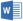 